Класиране на кандидатите, участвали в конкурса за длъжността юрисконсулт в Регионална дирекция за социално подпомагане – София-град; Дирекция „Социално подпомагане”, общ. Връбница, обл. София-град, в отдел „Закрила на детето“; Дирекция „Социално подпомагане”, общ. Възраждане, обл. София-град, в отдел „Закрила на детето“; Дирекция „Социално подпомагане”, общ. Горна Оряховица, обл. Велико Търново, в отдел „Закрила на детето“; Дирекция „Социално подпомагане”, общ. Плевен, обл. Плевен, в отдел „Закрила на детето“.	На основание чл. 44, ал. 1 от НПКПМДСл от първо до трето място, комисията класира успешно представилите се кандидати за длъжността юрисконсулт в Регионална дирекция за социално подпомагане – София-град; Дирекция „Социално подпомагане”, общ. Връбница, обл. София-град, в отдел „Закрила на детето“; Дирекция „Социално подпомагане”, общ. Възраждане, обл. София-град, в отдел „Закрила на детето“; Дирекция „Социално подпомагане”, общ. Горна Оряховица, обл. Велико Търново, в отдел „Закрила на детето“; Дирекция „Социално подпомагане”, общ. Плевен, обл. Плевен, в отдел „Закрила на детето“.За длъжността юрисконсулт в Регионална дирекция за социално подпомагане – София-град:Ренета Кисова – 32.38Ганчо Прелков – 28.38	За длъжността юрисконсулт в отдел „Закрила на детето“, Дирекция „Социално подпомагане”, общ. Връбница, обл. София-град:Николай Христов – 31.50Борислав Богданов – 29.88  Ганчо Прелков – 28.38	За длъжността юрисконсулт в отдел „Закрила на детето“, Дирекция „Социално подпомагане”, общ. Възраждане, обл. София-град:Ренета Кисова – 32.38Николай Христов – 31.50Борислав Богданов – 29.88За длъжността юрисконсулт в отдел „Закрила на детето“, Дирекция „Социално подпомагане”, общ. Горна Оряховица, обл. Велико Търново:Вълю Анчев – 33.13  Иван Цанев –  28.75За длъжността юрисконсулт в отдел „Закрила на детето“, Дирекция „Социално подпомагане”, общ. Плевен, обл. Плевен:Симеон Симов – 28.38ПРЕДСЕДАТЕЛ НА КОНКУРСНАТА КОМИСИЯ  /П/    ДЕТЕЛИНА ИГНАТОВА 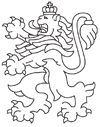 РЕПУБЛИКА БЪЛГАРИЯАгенция за социално подпомагане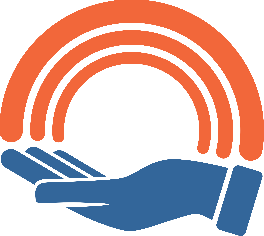 